PREDSEDA NÁRODNEJ RADY SLOVENSKEJ REPUBLIKYČíslo: 2940/2003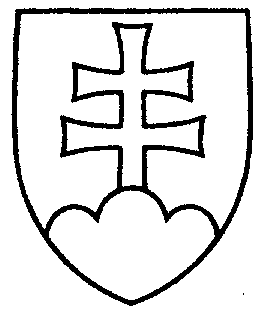 499ROZHODNUTIEPREDSEDU NÁRODNEJ RADY SLOVENSKEJ REPUBLIKYz 19. decembra 2003o návrhu pridelenia návrhu zákona, podaného skupinou poslancov Národnej rady Slovenskej republiky na prerokovanie výborom Národnej rady Slovenskej republiky	A. k o n š t a t u j e m, že	skupina poslancov Národnej rady Slovenskej republiky podala návrh 
na vydanie zákona, ktorým sa dopĺňa zákon č. 381/2001 Z. z. o povinnom zmluvnom poistení zodpovednosti za škodu spôsobenú prevádzkou motorového vozidla a o zmene a doplnení niektorých zákonov v znení neskorších predpisov a o zmene a doplnení niektorých zákonov (tlač 514), doručený 18. decembra 2003, ktorý som podľa § 70 ods. 2 zákona Národnej rady Slovenskej republiky č. 350/1996 Z. z. 
o rokovacom poriadku Národnej rady Slovenskej republiky v znení neskorších predpisov zaslal vláde Slovenskej republiky so žiadosťou o zaujatie stanoviska 
v lehote do 30 dní;	B. n a v r h u j e m	Národnej rade Slovenskej republiky	1. p r i d e l i ť	návrh skupiny poslancov Národnej rady Slovenskej republiky 
na vydanie zákona,  ktorým sa dopĺňa zákon č. 381/2001 Z. z. o povinnom zmluvnom poistení zodpovednosti za škodu spôsobenú prevádzkou motorového vozidla a o zmene a doplnení niektorých zákonov v znení neskorších predpisov a o zmene a doplnení niektorých zákonov (tlač 514)PREDSEDA NÁRODNEJ RADY SLOVENSKEJ REPUBLIKY- 2 -	na prerokovanie	Ústavnoprávnemu výboru Národnej rady Slovenskej republiky	Výboru Národnej rady Slovenskej republiky pre financie, rozpočet a menu Výboru Národnej rady Slovenskej republiky pre verejnú správuVýboru Národnej rady Slovenskej republiky pre sociálne veci a bývanieVýboru Národnej rady Slovenskej republiky pre zdravotníctvo aVýboru Národnej rady Slovenskej republiky pre obranu a bezpečnosť;	2. u r č i ť 	a) k poslaneckému návrhu zákona ako gestorský Výbor Národnej rady Slovenskej republiky pre financie, rozpočet a menu,	b) lehotu na prerokovanie poslaneckého návrhu zákona v druhom čítaní vo výboroch do 30 dní a v gestorskom výbore do 31 dní od jeho prerokovania v prvom čítaní na schôdzi Národnej rady Slovenskej republiky.Pavol   H r u š o v s k ý   v. r.